Erhebungsbogen für das ModulTumorendoprothetik in zertifizierten EndoProthetikZentrenAnlage für das Zusatzmodul zum Anforderungskatalog zur Zertifizierung von 
EndoProthetikZentren (der Maximalversorgung)gemäß EndoCert®Freigabe durch die Zertifizierungskommission:	31.08.2020Version: 					27.10.2020, L1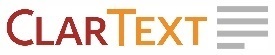 ISBN: 978-3-946833-20-8DOI: 10.978.3946833/208Inhaltsverzeichnis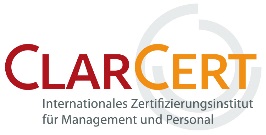 1.	Allgemeine Hinweise	31.1	Begriffsdefinitionen	31.2	Geltungsbereich	32.	Anforderungen an die Struktur	42.1	Fallzahlen	42.2.	Personal	52.2.3	Operateure	53.	Anforderungen an die Prozesse	63.1	Kernprozesse	63.1.1	Primäre Endoprothetik nach Tumorresektion	63.1.2	Wechsel- und Revisionsendoprothetik nach Tumorresektion	63.2	Stützprozesse	73.2.14	Logistik	74.	Erfassung der Ergebnisqualität	94.2	Bewertung des Implantates	94.2.3	Instrumente	94.3	Häufigkeit von Komplikationen und Interventionen nach Endoprothetik bei Tumorresektion	104.3.1	Postoperativer Verlauf	105.	Qualitätsindikatoren	115.1	Qualitätsindikatoren der Strukturqualität: Operateure	115.2	Qualitätsindikatoren der Prozessqualität	115.3	Qualitätsindikatoren der Ergebnisqualität	121.	Allgemeine Hinweise1.1	BegriffsdefinitionenTumor-EndoprotheseEingeschlossen sind alle Eingriffe zum Ersatz großer Gelenke  gemäß den Definitionen des EndoCert®-Systems sowie die Eingriffe mit dem vollständigen Ersatz einer der beiden Gelenkflächen des betroffenen Gelenkes oder Knochensegmentes, die unmittelbar nach Resektion eines benignen oder malignen Tumorgewebes den Gelenkersatz notwendig werden lassen. Weitere BegriffsdefinitionenWeitere Begriffsdefinitionen können dem EndoCert-Erhebungsbogen für Hüft- und Knieendoprothetik entnommen werden.1.2	GeltungsbereichDas vorliegende Tumormodul baut auf dem bereits etablierten Anforderungskatalog EndoCert auf und ist nur im Zusammenhang mit diesem anzuwenden. Allgemeine Anforderungen, die im Standarderhebungsbogen Hüfte & Knie sowie in den Modul-Erhebungsbögen für das obere Sprunggelenk bzw. Schulter- und Ellbogengelenk (EHB) enthalten sind, haben daher auch hier ihre Gültigkeit. Eine ausschließliche Zertifizierung von Zentren für Tumor-Endoprothetik ist nicht möglich.Dieser Erhebungsbogen bildet zusammen mit dem Datenblatt für Tumorendoprothetik die gültige Dokumentengrundlage für die Zertifizierung des Tumor-Moduls für EndoProthetikZentren und EndoProthetikZentren der Maximalversorgung. In diesem Zusatzmodul wird einheitlich die Abkürzung „EPZ“ verwendet.2.	Anforderungen an die Struktur2.1	FallzahlenAlle Patienten, bei denen eine Prothese implantiert, gewechselt oder explantiert wurde, sind in einer Patientenliste zu erfassen, die beim Audit vorgelegt werden muss. Der Zugriff auf die vollständige Patientenakte und die bildgebende Diagnostik ist zu gewährleisten. Werden zur Erfüllung der Fallzahlanforderungen auch Implantationen von Prothesen zur Behandlung akuter Frakturen („Frakturprothesen“, auch Spontanfrakturen) einbezogen, sind die betreffenden Patienten ebenfalls vollständig in der Patientenliste anzugeben. Alle Angaben zu den Fallzahlen müssen plausibel und nachprüfbar dargestellt werden.Für die (Senior-) Hauptoperateure gelten die Anforderungen des Erhebungsbogens Hüfte und Knie bzw. des allgemeinen Erhebungsbogens EndoCert® bis auf weiteres.Die Fallzahl an tumorendoprothetischen Versorgungen wird in die Gesamtanzahl des EPZ(max) einberechnet. Es muss sichergestellt sein, dass alle zum EPZ gehörenden endoprothetischen Eingriffe durch einen (Senior-) Hauptoperateure operiert oder assistiert werden. Hiervon ausgenommen sind Notfalleingriffe. Ein Nachweis ist zu führen.Werden am Zentrum tumorendoprothetische Eingriffe durch Operateure erbracht, die vorwiegend in diesem Bereich tätig sind und nicht oder nur begrenzt in die Versorgung von knie- bzw. hüftendoprothetischen Eingriffen eingebunden sind, ist dies gesondert anzugeben und das Organisationskonzept darzustellen. In diesen Fällen kann auf die Beteiligung eines (Senior-) Hauptoperateurs des EndoProthetikZentrums (Hüfte/Knie) verzichtet werden. Weitere Spezifizierungen, die aus den Erkenntnissen der zukünftigen Auswertungen abgeleitet werden, behält sich die Zertifizierungskommission vor.Die Methodik zur Ermittlung der Fallzahlen und der Zuordnung der Operateure ist darzustellen.Für die Darstellung ist das Datenblatt zu nutzen.2.2.	Personal2.2.3	OperateureDokumentationZur Erfüllung dieser Anforderung müssen Nachweise bezüglich der Operateure unter Bezug auf den einzelnen Patienten abrufbar sein. Hierzu können ein vorhandenes KIS oder ähnliche Systeme genutzt werden. Für die Darstellung ist das Datenblatt zu nutzen.3.	Anforderungen an die Prozesse3.1	Kernprozesse3.1.1	Primäre Endoprothetik nach TumorresektionAllgemein: Behandlungspfade müssen beschrieben werden. Die Kooperation mit einem Tumorzentrum ist nachzuweisen. Jeder Fall mit Resektion eines malignen Tumors ist in einem Tumorboard nachweisbar vorzustellen.Die ganzheitliche interdisziplinäre Behandlung (umfasst die Vorstellung in Tumorboards und die Möglichkeiten zur systemischen Diagnostik und Therapie der Primärerkrankung) muss gewährleistet werden.Des Weiteren sind die prä- und postoperative Bildgebung und das Nachbehandlungskonzept darzustellen.3.1.2	Wechsel- und Revisionsendoprothetik nach Tumorresektion(entfällt, wenn das Zentrum keine Wechselendoprothetik durchführt)Insbesondere sind die prä- und postoperative Bildgebung und das Nachbehandlungskonzept darzustellen.Die Anforderungen des Punktes 3.1.1 sind nachweisbar zu erfüllen. Die Wechsel- und Revisionsendoprothetik nach Tumorresektion ist separat auszuweisen (Datenblatt).Allgemein: Behandlungspfade müssen für alle Wechsel von Tumorendoprothesen beschrieben werden (siehe Kapitel 3.1.1).3.2	Stützprozesse3.2.14	LogistikUmgang mit Implantaten: In der Primärendoprothetik des Tumorgelenkes muss eine der klinischen Ausgangssituation und der Komplexität des Falls angepasste Versorgung, sowie die Verfügbarkeit der erforderlichen Implantate, sichergestellt sein. Für Frakturendoprothesen und Revisions-Tumorendoprothesen müssen spezielle Systeme in ausreichender Anzahl vorgehalten werden. Für EPZmax müssen im Bereich der Hüft-Wechselendoprothetik ein modulares System sowie verschiedene Pfannentypen und Stützschalen zur Verfügung stehen.4.	Erfassung der Ergebnisqualität4.2	Bewertung des Implantates4.2.3	InstrumenteEine Bewertung der implantatspezifischen OP-Technik muss unter Berücksichtigung der Qualitätsindikatoren durch den Leiter des EPZ erfolgen.4.3	Häufigkeit von Komplikationen und Interventionen nach Endoprothetik bei Tumorresektion4.3.1	Postoperativer VerlaufErfassung und Dokumentation der für das Behandlungsergebnis wesentlichen Komplikationen, wie diese auch im allgemeinen Erhebungsbogen EndoCert® gefordert werden, unter Beachtung der speziellen Anforderungen der Endoprothetik bei Tumorresektion.Die Datenerfassung von Infektionen soll in Anlehnung an die Vorgaben des KISS (Krankenhaus-Infektions-Surveillance-System) erfolgen. Dabei werden Angaben zu Infektionsraten im Krankenhaus vom Nationalen Referenzzentrum für Surveillance von nosokomialen Infektionen erfasst. Die Verwaltung der „Nationalen Referenzzentren“ obliegt dem Robert-Koch-Institut (RKI).5.	Qualitätsindikatoren(siehe allgemeiner Erhebungsbogen EndoCert®)Die gelisteten Qualitätsindikatoren müssen nachweislich zum Ende des stationären Aufenthalts dokumentiert und ausgewertet werden. Ein Konzept zur Dokumentation der Qualitätsindikatoren bezüglich des 90-Tage-Intervalls ist vorzulegen. Analog des allgemeinen Erhebungsbogens EndoCert® ist die Aufnahme der Daten zum 90-Tage-Intervall unter der Prämisse der Kenntnisnahme im Zentrum zu erheben.Bei der Erstzertifizierung (erstmalige Einbeziehung des Moduls) müssen die Indikatoren für einen Zeitraum von 3 Monaten rückwirkend nachgewiesen werden. Die Zahlen müssen, zusammen mit dem Erhebungsbogen, vor dem Audit eingereicht werden. Die Fristen zur Einreichung sind zu beachten. Danach müssen die Indikatoren kontinuierlich erfasst werden. Zur Darlegung der Zahlen ist das Datenblatt zu nutzen.DokumentationZur Dokumentation der Qualitätsindikatoren ist die Vorhaltung einer Datenbank geeignet, die entsprechende Auswertungen erlaubt, jedoch nicht zwingend notwendig. Zur Dokumentation können ein vorhandenes KIS oder ähnliche Systeme genutzt werden.Die Zuordnung zu den jeweiligen Fällen muss im Zentrum für außerhalb des Normbereichs liegende Qualitätsindikatoren und Komplikationen gewährleistet sein, um die Angaben patientenspezifisch auf Plausibilität prüfen zu können.5.1	Qualitätsindikatoren der Strukturqualität: Operateure5.2	Qualitätsindikatoren der Prozessqualität* mit Ausnahme von Notfalloperationen** siehe gesonderte Stellungnahme zur Indikationsstellung5.3	Qualitätsindikatoren der Ergebnisqualität*** ausgenommen septische WechselZentrumErstzertifizierungsaudit / Wiederholaudit: Beschreibung durch das ZentrumZentrumErstzertifizierungsaudit / Wiederholaudit: Beschreibung durch das ZentrumPlatz für Ihre Kommentierung:Platz für Ihre Kommentierung:Fachexperte  Erstzertifizierungsaudit / Wiederholaudit:Auditbericht Fachexperte  Erstzertifizierungsaudit / Wiederholaudit:Auditbericht  Anforderung erfüllt Hinweis Abweichung Kommentar: Anforderung erfüllt Hinweis Abweichung Kommentar:Zentrum1. Überwachungsaudit: ÄnderungenZentrum2. Überwachungsaudit: Änderungen keine Änderungen  Änderungen, bitte beschreiben (auch bei Änderung der Anforderungen):  keine Änderungen  Änderungen, bitte beschreiben (auch bei Änderung der Anforderungen): Fachexperte1. Überwachungsaudit: AuditberichtFachexperte2. Überwachungsaudit: AuditberichtBearbeitung Hinweis(e) / Abweichung(en) des letzten Audits  ja nein, bitte beschreiben:Bearbeitung Hinweis(e) / Abweichung(en) des letzten Audits  ja nein, bitte beschreiben: Anforderung erfüllt Hinweis Abweichung, gemäß Abweichungsprotokoll Kommentar: Anforderung erfüllt Hinweis Abweichung, gemäß Abweichungsprotokoll Kommentar:ZentrumErstzertifizierungsaudit / Wiederholaudit: Beschreibung durch das ZentrumZentrumErstzertifizierungsaudit / Wiederholaudit: Beschreibung durch das ZentrumPlatz für Ihre Kommentierung:Platz für Ihre Kommentierung:Fachexperte  Erstzertifizierungsaudit / Wiederholaudit:Auditbericht Fachexperte  Erstzertifizierungsaudit / Wiederholaudit:Auditbericht  Anforderung erfüllt Hinweis Abweichung Kommentar: Anforderung erfüllt Hinweis Abweichung Kommentar:Zentrum1. Überwachungsaudit: ÄnderungenZentrum2. Überwachungsaudit: Änderungen keine Änderungen  Änderungen, bitte beschreiben (auch bei Änderung der Anforderungen):  keine Änderungen  Änderungen, bitte beschreiben (auch bei Änderung der Anforderungen): Fachexperte1. Überwachungsaudit: AuditberichtFachexperte2. Überwachungsaudit: AuditberichtBearbeitung Hinweis(e) / Abweichung(en) des letzten Audits  ja nein, bitte beschreiben:Bearbeitung Hinweis(e) / Abweichung(en) des letzten Audits  ja nein, bitte beschreiben: Anforderung erfüllt Hinweis Abweichung, gemäß Abweichungsprotokoll Kommentar: Anforderung erfüllt Hinweis Abweichung, gemäß Abweichungsprotokoll Kommentar:ZentrumErstzertifizierungsaudit / Wiederholaudit: Beschreibung durch das ZentrumZentrumErstzertifizierungsaudit / Wiederholaudit: Beschreibung durch das ZentrumPlatz für Ihre Kommentierung:Platz für Ihre Kommentierung:Fachexperte  Erstzertifizierungsaudit / Wiederholaudit:Auditbericht Fachexperte  Erstzertifizierungsaudit / Wiederholaudit:Auditbericht  Anforderung erfüllt Hinweis Abweichung Kommentar: Anforderung erfüllt Hinweis Abweichung Kommentar:Zentrum1. Überwachungsaudit: ÄnderungenZentrum2. Überwachungsaudit: Änderungen keine Änderungen  Änderungen, bitte beschreiben (auch bei Änderung der Anforderungen):  keine Änderungen  Änderungen, bitte beschreiben (auch bei Änderung der Anforderungen): Fachexperte1. Überwachungsaudit: AuditberichtFachexperte2. Überwachungsaudit: AuditberichtBearbeitung Hinweis(e) / Abweichung(en) des letzten Audits  ja nein, bitte beschreiben:Bearbeitung Hinweis(e) / Abweichung(en) des letzten Audits  ja nein, bitte beschreiben: Anforderung erfüllt Hinweis Abweichung, gemäß Abweichungsprotokoll Kommentar: Anforderung erfüllt Hinweis Abweichung, gemäß Abweichungsprotokoll Kommentar:ZentrumErstzertifizierungsaudit / Wiederholaudit: Beschreibung durch das ZentrumZentrumErstzertifizierungsaudit / Wiederholaudit: Beschreibung durch das ZentrumPlatz für Ihre Kommentierung:Platz für Ihre Kommentierung:Fachexperte  Erstzertifizierungsaudit / Wiederholaudit:Auditbericht Fachexperte  Erstzertifizierungsaudit / Wiederholaudit:Auditbericht  Anforderung erfüllt Hinweis Abweichung Kommentar: Anforderung erfüllt Hinweis Abweichung Kommentar:Zentrum1. Überwachungsaudit: ÄnderungenZentrum2. Überwachungsaudit: Änderungen keine Änderungen  Änderungen, bitte beschreiben (auch bei Änderung der Anforderungen):  keine Änderungen  Änderungen, bitte beschreiben (auch bei Änderung der Anforderungen): Fachexperte1. Überwachungsaudit: AuditberichtFachexperte2. Überwachungsaudit: AuditberichtBearbeitung Hinweis(e) / Abweichung(en) des letzten Audits  ja nein, bitte beschreiben:Bearbeitung Hinweis(e) / Abweichung(en) des letzten Audits  ja nein, bitte beschreiben: Anforderung erfüllt Hinweis Abweichung, gemäß Abweichungsprotokoll Kommentar: Anforderung erfüllt Hinweis Abweichung, gemäß Abweichungsprotokoll Kommentar:ZentrumErstzertifizierungsaudit / Wiederholaudit: Beschreibung durch das ZentrumZentrumErstzertifizierungsaudit / Wiederholaudit: Beschreibung durch das ZentrumPlatz für Ihre Kommentierung:Platz für Ihre Kommentierung:Fachexperte  Erstzertifizierungsaudit / Wiederholaudit:Auditbericht Fachexperte  Erstzertifizierungsaudit / Wiederholaudit:Auditbericht  Anforderung erfüllt Hinweis Abweichung Kommentar: Anforderung erfüllt Hinweis Abweichung Kommentar:Zentrum1. Überwachungsaudit: ÄnderungenZentrum2. Überwachungsaudit: Änderungen keine Änderungen  Änderungen, bitte beschreiben (auch bei Änderung der Anforderungen):  keine Änderungen  Änderungen, bitte beschreiben (auch bei Änderung der Anforderungen): Fachexperte1. Überwachungsaudit: AuditberichtFachexperte2. Überwachungsaudit: AuditberichtBearbeitung Hinweis(e) / Abweichung(en) des letzten Audits  ja nein, bitte beschreiben:Bearbeitung Hinweis(e) / Abweichung(en) des letzten Audits  ja nein, bitte beschreiben: Anforderung erfüllt Hinweis Abweichung, gemäß Abweichungsprotokoll Kommentar: Anforderung erfüllt Hinweis Abweichung, gemäß Abweichungsprotokoll Kommentar:ZentrumErstzertifizierungsaudit / Wiederholaudit: Beschreibung durch das ZentrumZentrumErstzertifizierungsaudit / Wiederholaudit: Beschreibung durch das ZentrumPlatz für Ihre Kommentierung:Platz für Ihre Kommentierung:Fachexperte  Erstzertifizierungsaudit / Wiederholaudit:Auditbericht Fachexperte  Erstzertifizierungsaudit / Wiederholaudit:Auditbericht  Anforderung erfüllt Hinweis Abweichung Kommentar: Anforderung erfüllt Hinweis Abweichung Kommentar:Zentrum1. Überwachungsaudit: ÄnderungenZentrum2. Überwachungsaudit: Änderungen keine Änderungen  Änderungen, bitte beschreiben (auch bei Änderung der Anforderungen):  keine Änderungen  Änderungen, bitte beschreiben (auch bei Änderung der Anforderungen): Fachexperte1. Überwachungsaudit: AuditberichtFachexperte2. Überwachungsaudit: AuditberichtBearbeitung Hinweis(e) / Abweichung(en) des letzten Audits  ja nein, bitte beschreiben:Bearbeitung Hinweis(e) / Abweichung(en) des letzten Audits  ja nein, bitte beschreiben: Anforderung erfüllt Hinweis Abweichung, gemäß Abweichungsprotokoll Kommentar: Anforderung erfüllt Hinweis Abweichung, gemäß Abweichungsprotokoll Kommentar:ZentrumErstzertifizierungsaudit / Wiederholaudit: Beschreibung durch das ZentrumZentrumErstzertifizierungsaudit / Wiederholaudit: Beschreibung durch das ZentrumPlatz für Ihre Kommentierung:Platz für Ihre Kommentierung:Fachexperte  Erstzertifizierungsaudit / Wiederholaudit:Auditbericht Fachexperte  Erstzertifizierungsaudit / Wiederholaudit:Auditbericht  Anforderung erfüllt Hinweis Abweichung Kommentar: Anforderung erfüllt Hinweis Abweichung Kommentar:Zentrum1. Überwachungsaudit: ÄnderungenZentrum2. Überwachungsaudit: Änderungen keine Änderungen  Änderungen, bitte beschreiben (auch bei Änderung der Anforderungen):  keine Änderungen  Änderungen, bitte beschreiben (auch bei Änderung der Anforderungen): Fachexperte1. Überwachungsaudit: AuditberichtFachexperte2. Überwachungsaudit: AuditberichtBearbeitung Hinweis(e) / Abweichung(en) des letzten Audits  ja nein, bitte beschreiben:Bearbeitung Hinweis(e) / Abweichung(en) des letzten Audits  ja nein, bitte beschreiben: Anforderung erfüllt Hinweis Abweichung, gemäß Abweichungsprotokoll Kommentar: Anforderung erfüllt Hinweis Abweichung, gemäß Abweichungsprotokoll Kommentar:Qualitätsindikatoren MesszeitraumAnforderungDokumentationBeteiligung HO/SHOintraoperativ100 %%-AngabeQualitätsindikatoren MesszeitraumAnforderungDokumentationRöntgen präoperativ (< 3 Monate alt)100 %%-AngabeMRT oder CT präoperativ (< 3 Monate alt)100 %%-AngabeVorstellung in Tumorboardpräoperativ100 %%-AngabeProthesenplanungpräoperativ100 %%-AngabeIndikationsbesprechung*präoperativ100 %%-AngabeRöntgenkontrolle (BV) im OP-Saal bzw.vor Ausleitung der Narkose**%-AngabeRöntgen bis zur Entlassung postoperativ100 %**%-AngabeQualitätsindikatoren MesszeitraumAnforderungDokumentationAnzahl periprothetischer Fissuren und / oder Frakturen mit Bedarf einer osteosynthetischen Versorgung oder erforderliche Modifikation des Nachbehandlungsprotokolls (Primärendoprothetik)stationärer Aufenthalt< 10 %%-AngabeAnzahl periprothetischer Fissuren und / oder Frakturen mit Bedarf einer osteosynthetischen Versorgung oder erforderliche Modifikation des Nachbehandlungsprotokolls (Primärendoprothetik)90 Tage nach Index-OP-Falldokumentation - Darstellung im AuditAnzahl periprothetischer Fissuren und / oder Frakturen mit Bedarf einer osteosynthetischen Versorgung oder erforderliche Modifikation des Nachbehandlungsprotokolls (Wechseleingriff)stationärer Aufenthalt< 2 %%-AngabeAnzahl periprothetischer Fissuren und / oder Frakturen mit Bedarf einer osteosynthetischen Versorgung oder erforderliche Modifikation des Nachbehandlungsprotokolls (Wechseleingriff)90 Tage nach Index-OP-Falldokumentation - Darstellung im AuditPatienten mit Hüft-Luxation (Primärendoprothetik)stationärer Aufenthalt< 15 %%-AngabePatienten mit Hüft-Luxation (Primärendoprothetik)90 Tage nach Index-OP-Falldokumentation - Darstellung im AuditPatienten mit Hüft-Luxation (Wechseleingriff)stationärer Aufenthalt< 15 %%-AngabePatienten mit Hüft-Luxation (Wechseleingriff)90 Tage nach Index-OP-Falldokumentation - Darstellung im AuditInfektionsrate 
(Primärendoprothetik)stationärer Aufenthalt inklusive 90 Tage nach Index-OP< 15 %%-AngabeInfektionsrate (Wechseleingriff)***stationärer Aufenthalt inklusive 90 Tage nach Index-OP< 15 %%-Angabe